Komandos numeris................................................................................2 užduotisSudėliokite dėlionę ir parašykite, koks vaizdas užfiksuotas nuotraukoje ir kaip jis susijęs su K. Donelaičiu?(atsakyti turite per 2 minutes laiko)Vaizdas........................................................................Kaip jis susijęs su Donelaičiu?........................................................................................................................................................................................................................................................................................................................................................................................................................................................................................................................................................................................................................................................................................................................................................................................................................Komandos numeris................................................................................2 užduotisSudėliokite dėlionę ir parašykite, koks vaizdas užfiksuotas nuotraukoje ir kaip jis susijęs su K. Donelaičiu?(atsakyti turite per 2 minutes laiko)Vaizdas........................................................................Kaip jis susijęs su Donelaičiu?........................................................................................................................................................................................................................................................................................................................................................................................................................................................................................................................................................................................................................................................................................................................................................................................................................Komandos numeris................................................................................1 užduotisPrisiminkite, ką sužinojote apie K. Donelaičio asmenybę, ir lapelyje apibraukite teisingus atsakymus (tam turite 1,5 minutės laiko)Komandos numeris................................................................................3 užduotisPerskaitykite K. Donelaičio poemos „Metai“ ištraukas ir parašykite, kokie darbai aprašyti skaitytuose tekstuose. (atsakyti turite per 2 minutes laiko)__________________________________________________________________________________________________________________________________________Komandos numeris................................................................................3 užduotisPerskaitykite K. Donelaičio poemos „Metai“ ištraukas ir parašykite, kokie darbai aprašyti skaitytuose tekstuose. (atsakyti turite per 2 minutes laiko)__________________________________________________________________________________________________________________________________________Komandos numeris................................................................................3 užduotisPerskaitykite K. Donelaičio poemos „Metai“ ištraukas ir parašykite, kokie darbai aprašyti skaitytuose tekstuose. (atsakyti turite per 2 minutes laiko)__________________________________________________________________________________________________________________________________________Komandos numeris................................................................................4 užduotisPasiklausykite skaitomo teksto ir  pažymėkite  nuotrauką, kurioje užfiksuotas žmogus , panašus į girdėtoje ištraukoje  pristatomą veikėją, ir parašykite,  kuo panašus. (at sakyti turite per 2 minutes laiko) 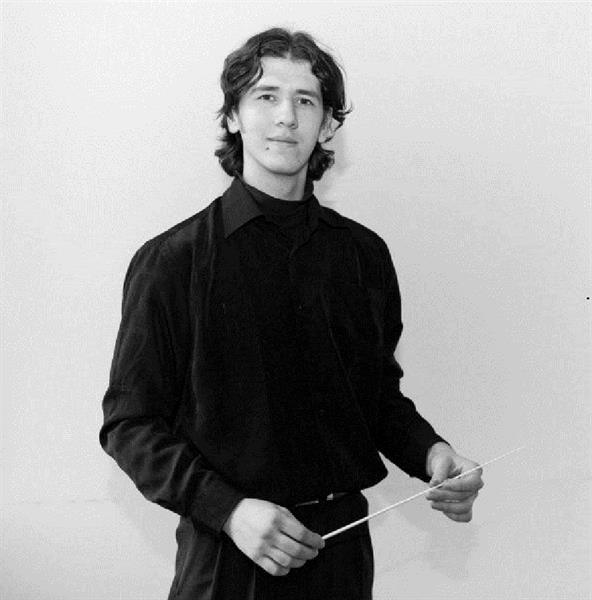 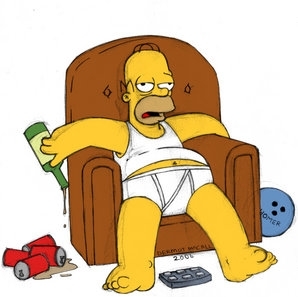 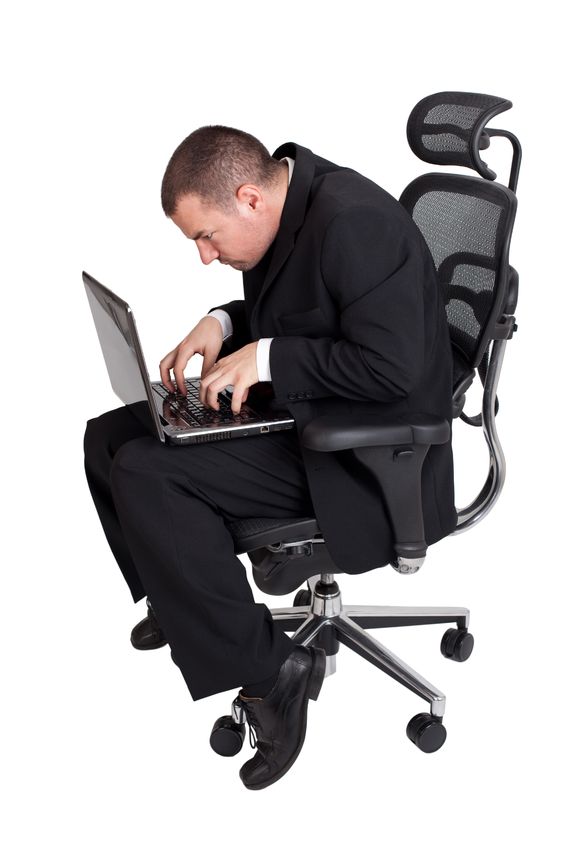 Komandos numeris................................................................................5 užduotisK. Donelaičio poemos „Metai“ ištraukoje raskite vietą pasiklydusiems senoviniams žodžiams. (užduotį atlikti turite per 3 minutes laiko)